BBotanic Gardens and Parks Authority Act 1998Portfolio:Minister for EnvironmentAgency:Botanic Gardens and Parks AuthorityBotanic Gardens and Parks Authority Act 19981998/0537 Dec 1998s. 1 & 2: 7 Dec 1998;Act other than s. 1 & 2: 1 Jul 1999 (see s. 2 and Gazette 30 Jun 1999 p. 2879)Corporations (Consequential Amendments) Act 2001 s. 2202001/01028 Jun 200115 Jul 2001 (see s. 2 and Gazette 29 Jun 2001 p. 3257 and Cwlth. Gazette 13 Jul 2001 No. S285)Labour Relations Reform Act 2002 s. 272002/0208 Jul 200215 Sep 2002 (see s. 2(1) and Gazette 6 Sep 2002 p. 4487)Reprint 1 as at 13 Jun 2003 Reprint 1 as at 13 Jun 2003 Reprint 1 as at 13 Jun 2003 Reprint 1 as at 13 Jun 2003 Sentencing Legislation Amendment and Repeal Act 2003 s. 392003/0509 Jul 200315 May 2004 (see s. 2 and Gazette 14 May 2004 p. 1445)Labour Relations Reform (Consequential Amendments) Regulations 2003 r. 21 published in Gazette 15 Aug 2003 p. 3685‑92Labour Relations Reform (Consequential Amendments) Regulations 2003 r. 21 published in Gazette 15 Aug 2003 p. 3685‑92Labour Relations Reform (Consequential Amendments) Regulations 2003 r. 21 published in Gazette 15 Aug 2003 p. 3685‑9215 Sep 2003 (see r. 2)Criminal Procedure and Appeals (Consequential and Other Provisions) Act 2004 s. 802004/08416 Dec 20042 May 2005 (see s. 2 and Gazette 31 Dec 2004 p. 7129 (correction in Gazette 7 Jan 2005 p. 53))Financial Legislation Amendment and Repeal Act 2006 s. 4, 5(1) & Sch. 1 cl. 162006/07721 Dec 20061 Feb 2007 (see s. 2(1) and Gazette 19 Jan 2007 p. 137)Reprint 2 as at 6 Aug 2010 Reprint 2 as at 6 Aug 2010 Reprint 2 as at 6 Aug 2010 Reprint 2 as at 6 Aug 2010 Public Sector Reform Act 2010 s. 892010/0391 Oct 20101 Dec 2010 (see s. 2(b) and Gazette 5 Nov 2010 p. 5563)Road Traffic Legislation Amendment Act 2012 Pt. 4 Div. 32012/00821 May 201227 Apr 2015 (see s. 2(d) and Gazette 17 Apr 2015 p. 1371)City of Perth Act 2016 Pt. 4 Div. 22016/0023 Mar 20164 Mar 2016 (see s. 2(b))Public Health (Consequential Provisions) Act 2016 Pt. 3 Div. 62016/01925 Jul 201624 Jan 2017 (see s. 2(1)(c) and Gazette 10 Jan 2017 p. 165)Reprint 3 as at 7 Dec 2018 Reprint 3 as at 7 Dec 2018 Reprint 3 as at 7 Dec 2018 Reprint 3 as at 7 Dec 2018 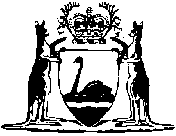 